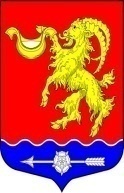 Местная администрация муниципального образования Горбунковское сельское поселение МО Ломоносовский  муниципальный район Ленинградской областиПОСТАНОВЛЕНИЕ

В целях охраны городских зеленых насаждений и особо охраняемых природных территорий, расположенных в границах городского округа, обеспечения сохранения и развития зеленого фонда города и возмещения ущерба, причиненного окружающей среде повреждением и (или) уничтожением городских зеленых насаждений, в соответствии сФедеральными законами от 06.10.2003 N 131-ФЗ «Об общих принципах организации местного самоуправления в Российской Федерации», от 10.01.2002 N 7-ФЗ «Об охране окружающей среды», от 14.03.95 N 33-ФЗ «Об особо охраняемых природных территориях», местная администрация МО Горбунковское сельское поселение МО Ломоносовский муниципальный район Ленинградской области 
постановляет:

1. Утвердить Порядок расчета восстановительной стоимости зеленых насаждений и размера ущерба, нанесенного повреждением и (или) уничтожением зеленых насаждений на территории МО Горбунковское сельское поселение Мо Ломоносовский муниципальный район Ленинградской области (далее - Порядок), согласно приложению к настоящему постановлению.
2. Отделу по благоустройству и землепользованию местной администрации МО Горбунковское сельское поселение производить:
- расчет восстановительной стоимости в соответствии с пунктами 1.1, 1.2, 1.3.1 раздела 1 Порядка;
- расчет размера ущерба в соответствии с пунктами 2.1 и 2.2.1 раздела 2 Порядка.
- расчет восстановительной стоимости в соответствии с пунктом 1.3.2 раздела 1 Порядка;
- расчет размера ущерба в соответствии с пунктом 2.2.2 раздела 2 Порядка.
3. Контроль за выполнением настоящего постановления возложить на заместителя главы администрации МО Горбунковское сельское поселение МО Ломоносовсий муниципальный район ленинградской области Егорова Д.А.4. Постановление вступает в силу с момента его подписания.И.о. главы местной администрации                                                       Д.В.Фалалеев                                                 МО Горбунковское сельское поселение
Приложение

УТВЕРЖДЕНО
Постановлением местной администрации МО Горбунковское сельское поселение МО Ломоносовский муниципальный район Ленинградской области
от «___» марта 2016 г. №_____

ПОРЯДОК
расчета восстановительной стоимости зеленых насаждений и размера
ущерба, нанесённого повреждением и (или) уничтожением зелёных
насаждений на территории МО Горбунковское сельское поселение МО Ломоносовский муниципальный район Ленинградской области

Зелёный насаждения (деревья, кустарники, травянистая растительность естественного и искусственного происхождения) являются неотъемлемой частью градостроительной структуры, элементом оптимизации экологической среды и важным компонентом городских ландшафтных комплексов. Они выполняют градостроительные, социальные (обеспечение отдыха и общения), эстетические, экологические (создание микроклимата, очищение воздуха, защита почвы), экономические (повышение экономической привлекательности территории) и санитарно-защитные функции. Их оценка проводится затратным методом на основе определения текущей потребительской стоимости с учетом всех видов затрат, связанных с созданием насаждений в условиях города и их социально-экономической значимостью.1. Расчёт восстановительной стоимости зелёных насаждений
Определение восстановительной стоимости зеленых насаждений проводят, основываясь на действительных затратах на их создание и содержание. Расчет показателя восстановительной стоимости объекта озеленения производится по элементам озеленения отдельно для деревьев (Сдер.), кустарников (Скуст.),  газонов (цветников, иной травянистой растительности) (Сгаз.)  и (Слуг.). Стоимость объекта озеленения рассматривается как сумма нормативных затрат на создание и содержание объекта до момента оценки и зависит от группы ценности породы, возраста, состояния растений, типа посадки, затрат на выращивание и осуществляемый уход.
Таксы стоимости деревьев, кустарников, газонов, цветников и иной травянистой растительности могут подлежать ежегодному увеличению с учетом коэффициента индексации в соответствии с постановлениями Правительства Российской Федерации.

1.1. Стоимость основных видов деревьев.
Стоимость основных видов деревьев (Сдер.)  применяется для расчетов платежей за снос деревьев в целях обеспечения условий для строительства, реконструкции, ремонта объектов, расположенных на предоставленных в установленном законом порядке земельных участках, при проведении земляных работ рассчитывается по формуле:

Сдер. =Ст. * Х* Ксост. *Кразм.,
где:
- Сдер. - стоимость основных видов деревьев в городе (руб.);
- Ст. - таксовая стоимость деревьев (руб.) (таблица N 1);
- Х - количество вырубаемых деревьев (шт.);
- Ксост. - коэффициент состояния, т.е. коэффициент поправки на текущее состояние зеленых насаждений (таблица N 2);
- Кразм. - коэффициент, учитывающий размещение зеленых насаждений на территории города;
- Кразм. = 2,0 - для зеленых насаждений, размещенных в историко-культурной части, на остальных территориях Кразм. = 1,5.

1.2. Стоимость основных видов кустарников.
Стоимость основных видов кустарников (Скуст.) применяется для расчетов платежей за санкционированную вырубку и снос кустарников в целях обеспечения условий для строительства, реконструкции, ремонта объектов, расположенных на предоставленных в установленном законом порядке земельных участках, при проведении земляных работ и рассчитывается по формуле:

Скуст. = Ст. *Х* Ксост. * Кразм.,
где:
- Скуст. - стоимость основных видов кустарников в городе, руб.;
- Ст. - таксовая стоимость кустарников (руб.) (таблица N 3);
- Х - количество сносимых кустарников (шт., погонный метр);
- Ксост.  - коэффициент состояния, т.е. коэффициент поправки на текущее состояние (таблица N 2);
-  Кразм.- коэффициент, учитывающий размещение зеленых насаждений на территории города;
- Кразм. = 2,0 - для зеленых насаждений, размещенных в историко-культурной части, на остальных территориях Кразм. =1,5.

1.3. Стоимость газонов, цветников и иной травянистой растительности естественного и искусственного происхождения
1.3.1. Стоимость газонов, цветников и иной травянистой растительности естественного и искусственного происхождения (Сгаз.), безвозвратно изымаемых в целях обеспечения строительства, реконструкции капитальных объектов, расположенных на предоставленных в установленном законом порядке земельных участках, рассчитывается по формуле:
Сгаз. = Ст. * S * Кразм.,
где:
- Сгаз. - стоимость газонов, цветников, иной травянистой растительности естественного и искусственного происхождения в городе, руб.;
- Ст - таксовая стоимость одного квадратного метра газона, цветника и иной травянистой растительности, руб. (таблица N 4);
- S - площадь сносимого газона, цветника, иной травянистой растительности естественного и искусственного происхождения, кв. м;
- Кразм. - коэффициент, учитывающий размещение зеленых насаждений на территории города
- Кразм. = 2,0 - для зеленых насаждений, размещенных в историко-культурной части, на остальных территориях Кразм. = 1,5.
1.3.2. Стоимость газонов, цветников и иной травянистой растительности естественного и искусственного происхождения (Слуг.), изымаемых при проведении строительных и земляных работ, не указанных в п. 1.3.1 настоящего порядка, рассчитывается по формуле:
Слуг. = Ст * S 
где:
- Слуг. - стоимость газонов, цветников, иной травянистой растительности естественного и искусственного происхождения в городе, руб.;
- Ст - таксовая стоимость одного квадратного метра газона, цветника и травянистой растительности, руб. (таблица N 4);
- S  - площадь сносимого газона, цветника, иной травянистой растительности естественного и искусственного происхождения, кв. м.2. Расчёт размера ущерба, нанесённого повреждением и (или) уничтожением зелёных насаждений
2.1. Расчет размера ущерба, нанесенного повреждением и (или) уничтожением основных видов деревьев и кустарников
Расчет размера ущерба (Удер., куст.), причиненного окружающей среде, применяется при несанкционированном повреждении и (или) уничтожении основных видов деревьев и кустарников, приводится в расчете на 1 дерево, 1 кустарник и рассчитывается по формуле:Удер.,куст. = Сдер.,куст. *Кзн. * Квд. * Кдек. *Кпов. *Квосст.,

где:
- Удер.,куст. - ущерб, причиненный окружающей среде повреждением и (или) уничтожением основных видов деревьев и кустарников, на территории города, руб.;
- Сдер.,куст. - стоимость основных видов деревьев и кустарников (разделы 1.1, 1.2 настоящего порядка), руб.;
- Кзн. - коэффициент значимости, т.е. коэффициент поправки на социально-экологическую, рекреационную значимость зеленых насаждений, учитывающий природоохранную, социальную, рекреационную ценность зеленых насаждений (таблица N 5);
- Квд. - коэффициент, учитывающий защитную функцию зеленых насаждений, расположенных в водоохранных зонах и прибрежных защитных полосах. Ширина водоохранной зоны рек, ручьев установлена Водным кодексом Российской Федерации, Федеральным законом от 03.06.2006 N 74-ФЗ;
- Квд. = 2,0 - для зеленых насаждений, расположенных в 50-метровой водоохранной зоне рек;
- Квд. = 1,0 - для зеленых насаждений, расположенных более чем на 50 м от уреза воды;
- Кдек. - коэффициент декоративности, т.е. поправки на высокие эстетические свойства растений (таблица N 6);
- Кпов. - повышающий коэффициент за несанкционированный снос (уничтожение) деревьев и кустарников, принимается 2,0;
- Квосст. - коэффициент восстановления древесно-кустарниковой растительности. При повреждениях деревьев и кустарников, не влекущих прекращение роста, размер ущерба может быть уменьшен с учетом времени восстановления деревьев, кустарников до прежнего состояния (таблица N 7).
Пересчет диаметров стволов основных видов деревьев (сосна, липа, ясень, орех, дуб, ильм японский, береза плосколистная, осина, тополь) по сохранившимся пням приведен в таблице N 8.
2.2. Расчет размера ущерба, нанесенного уничтожением травянистых растений
2.2.1. Расчет размера ущерба (Угаз.), нанесенного окружающей среде, применяется при несанкционированном, безвозвратном изъятии газонов (цветников, иной травянистой растительности) и рассчитывается по формуле:
Угаз. = Сгаз. *Кзн. *Квд. *Кп.,
где:
- Угаз. - ущерб, причиненный окружающей среде уничтожением газонов (цветников, иной травянистой растительности) на территории города, руб.;
- Сгаз. - стоимость газонов (цветников, иной травянистой растительности) в городе, рассчитанная в соответствии с пунктом 1.3.1 настоящего порядка, руб.;
- Кзн - коэффициент значимости, т.е. коэффициент поправки на социально-экологическую, рекреационную значимость зеленых насаждений, учитывающий природоохранную, социальную, рекреационную ценность зеленых насаждений (таблица N 5);
- Квд.- коэффициент, учитывающий защитную функцию зеленых насаждений, расположенных в водоохранных зонах и прибрежных защитных полосах:
- Квд. = 2,0 - для зеленых насаждений, расположенных в 50-метровой водоохранной зоне рек;
- Квд. = 1,0 - для зеленых насаждений, расположенных более чем на 50 м от уреза воды;
- Кп. - повышающий коэффициент за несанкционированный снос зеленых насаждений, принимается 2,0.
2.2.2. Расчет размера ущерба, причиненного газону (цветнику, иной травянистой растительности) в результате несанкционированного размещения на них транспортных средств, строительной и дорожной техники, грунта, невыполнения иных условий, предусмотренных разрешением (ордером) на производство земляных работ, а также в случае несанкционированного производства строительных и земляных работ (С луг.) рассчитывается по формуле:
Улуг. = Слуг. * Кзн. *Кп.,

где:
- Улуг. - ущерб, причиненный травяному покрову или цветнику на территории города, руб.;
- Слуг. - стоимость газонов (цветников, иной травянистой растительности) в городе, рассчитанная в соответствии с пунктом 1.3.2 настоящего порядка, руб.;
- Кзн. - коэффициент значимости, т.е. коэффициент поправки па социально-экологическую, рекреационную значимость зеленых насаждений, учитывающий природоохранную, социальную, рекреационную ценность зеленых насаждений (таблица N 5);
- Кп. - повышающий коэффициент за несанкционированное повреждение травяного покрова или цветника, принимается 2,0.

Таблица N 1 
Таксы стоимости одного дерева (руб.)

Примечания:
1. Если дерево имеет несколько стволов, то в расчетах каждый ствол учитывается отдельно, при условии, что стволы на высоте 0,5 м разведены в пространстве.
2. Породы деревьев, не перечисленные в таблице, приравниваются к соответствующей группе по схожим признакам.

Таблица N 2
Характеристика категории состояния деревьев и кустарников

Примечание: расчет восстановительной стоимости за сухостойные деревья без признаков жизнеспособности не производится.

Таблица N 3 
Таксы стоимости кустарников, лиан
Примечание: виды кустарников и лиан, не перечисленные в таблице, приравниваются к соответствующей группе по схожим признакам.

Таблица N 4 
Таксы стоимости газонов, цветников и иной травянистой растительности (за 1 кв. м)

Таблица N 5 
Коэффициент значимости для зеленых насаждений 

Таблица N 6 
Коэффициент декоративности древесно-кустарниковых насаждений


Таблица N 7 
Коэффициенты восстановления древесно-кустарниковой растительности

Таблица N 8 

Диаметры стволов деревьев на высоте 1,3 м, рассчитанные по диаметрам пней

Примечания:
1. Пересчет диаметров стволов основных видов деревьев, не перечисленных в таблице, приравнивается к соответствующей группе деревьев по схожим признакам.
2. Шифры пород: С - сосна; Л - лиственница; Я - ясень; Ор - орех; Д - дуб; Ил - ильм; Бж - береза желтая (ребристая); Бб - береза белая (плосколистная); Ос - осина; Т - тополь.
3. Уравнения связи диаметров ствола у шейки корня и на высоте 1,3 м имеют следующий вид: для ильма мелколистного Дст. = Дп. *0,9326 , а для тополя бальзамического Дст. = Дп. *0,9213  , где: Дст. - диаметр ствола дерева на высоте 1,3 м; Дп. - диаметр ствола дерева у шейки корня.от «31»  марта  2016 г.               д. Горбунки                                       № 49«Об утверждении Порядка расчета восстановительной стоимости зеленых насаждений и размера ущерба, нанесенного повреждением и (или) уничтожением зеленых насаждений на территории МО Горбунковское сельское поселение МО Ломоносовский муниципальный район Ленинградской области»Диаметр дерева (см)
на высоте 1,3 мСтоимость (руб.)Стоимость (руб.)Стоимость (руб.)I группа ценностиII группа ценностиIII группа ценностиХвойные деревья, лиственница, липа, бархат, орех, дуб, груша, шелковица, маакия, ильм японский, рябина, яблоня, абрикос, боярышникТополь серебристый, клен приречный, гиннала и др., береза, черемуха, ясень, ильм мелколистный, осинаКлен ясенелистный, тополь, ива1234до 41700135011204200015601320522001852,51658,256240021451996,5726002437,52334,75828002730267393012,52934,752862,751032253139,53052,5113437,53344,253242,2512365035493432133916,253812,253663144182,54075,53894154448,754338,75412516471546024356174998,7548364578,75185282,550704801,5195566,2553045024,2520585055385247216062,55713,55403,7522627558895560,5236487,56064,55717,2524670062405874256787,56298,55898,7526687563575923,5276962,56415,55948,2528705064745973297137,56503,255989,53072256532,56006317312,56561,756022,532740065916039337487,56639,756063,753475756688,56088,5357662,56737,256113,25367750678661383778006805,56154,5387850682561713979006844,56187,540795068646204418037,569036228,7542812569426253,5438212,569816278,2544830070206303458362,57039,56311,2546842570596319,5478487,57078,56327,7548855070986336498662,57166,256360,755087757234,56385,5518887,57302,756410,255290007371643553907574106451,55491507449646855922574886484556930075276501579387,575666525,7558947576056550,5599562,576446575,25609650768366006196757694,766006297007706,466006397257718,166006497507729,866006597757741,566006698007753,266006798257764,966006898507776,666006998757788,3660070 и более990078006600Категория состоянияПризнаки состоянияКоэффициент состояния
(Ксост.)123Хорошеедеревья и кустарники без видимых признаков ослабления нормального развития, густо облиственные, наличие сухих побегов до 10%, поражения болезнями, вредителями, морозобоинные трещины, механические повреждения отсутствуют1,0Удовлетворительноедеревья и кустарники с признаками ослабленности:
- суховершинные;
- с изреженной, неравномерно развитой кроной;
- с побледнением окраса, преждевременным опаданием листвы (хвои);
- с наличием сухих ветвей до 25%;
- с поражениями на начальной стадии болезнями и вредителями, стволовыми гнилями, не оказывающими заметного влияния на состояние деревьев и кустарников;
- с незначительными механическими повреждений, морозобоинами0,75Неудовлетворительноедеревья и кустарники с признаками сильной ослабленности:
- поражением стволовыми ядрово - заболонневыми гнилями, вызывающими частичную сухокронность, суховершинность, опадение листвы (хвои), нарушение прочности ствола и ветвей, образование дупел; деревья и кустарники с признаками сильной ослабленности:
- поражением стволовыми ядрово-заболонневыми гнилями, вызывающими частичную сухокронность, суховершинность, опадение листвы (хвои), нарушение прочности ствола и ветвей, образование дупел;
- поражением многолетними дереворазрущающими грибами, плодовые тела которых располагаются по всей длине ствола и обнаруживаются в течении всего года;
- массовое заселение стволовыми вредителями выраженное в наличии входных отверстий, насечек, буровой муки и опилок);
- механические повреждения и морозобоины, нарушающие устойчивость деревьев0,5Возраст кустарника (год)Восстановительная стоимость (руб.)Восстановительная стоимость (руб.)Восстановительная стоимость (руб.)I группа ценностиII группа ценностиIII группа ценностиВечнозеленые кустарники, гортензия, слива трехлопастная (сакура), девичий виноград, курильский чай, роза морщинистая (сортовые формы), калина, сирень, спирея (сортовые формы), бересклет, бароарис, вейгела, форзиция, карагана, бузина, актинидия, лимонникШиповник, вишня, дерен, чубушник, смородина, жимолость, клен гиннала, свидина, пузыреплодник, ильм (кустарниковая форма)Рябинник, аборигенный вид спиреи, ива (кустарниковая форма), леспедеца, малина1234Кустарники свободно растущие, (шт.)Кустарники свободно растущие, (шт.)Кустарники свободно растущие, (шт.)Кустарники свободно растущие, (шт.)До 5 лет9008508105 - 10 лет112010701020Старше 10
лет153514851435Живая изгородь однорядная, погонный метрЖивая изгородь однорядная, погонный метрЖивая изгородь однорядная, погонный метрЖивая изгородь однорядная, погонный метр3 - 10 лет95090085011 - 20 лет115011001050Старше 20
лет110010501000Живая изгородь двурядная, погонный метрЖивая изгородь двурядная, погонный метрЖивая изгородь двурядная, погонный метрЖивая изгородь двурядная, погонный метр3 - 10 лет1050100095011 - 20 лет130012501200Старше 20
лет120011501100Густорастущие кустарники естественного происхождения, кв. метрГусторастущие кустарники естественного происхождения, кв. метрГусторастущие кустарники естественного происхождения, кв. метрГусторастущие кустарники естественного происхождения, кв. метр3 - 10 лет-20025011 - 20 лет-300350Старше 20
лет400450Элементы озелененияВосстановительная стоимость (руб.)12Газоны (кв. м)Газоны (кв. м)Партерные и рулонные450,0Обыкновенные и мавританские142,39Луговые90,0Цветники (кв. м)Цветники (кв. м)Из однолетников457,6Из многолетников400,0Травянистая растительность естественного происхождения (кв. м)Травянистая растительность естественного происхождения (кв. м)Проективное покрытие 80 - 100%90,0Проективное покрытие 60 - 80%60,0Проективное покрытие 40 - 60%50,0Проективное покрытие 20 - 40%30,0Проективное покрытие менее 20%15,0N
п/пКатегория объектов озеленения городаХарактеристика территорийКоэффициент значимости (Кзн.)12341.Зеленые насаждения особо охраняемых природных территорийособо охраняемые природные территории местного и краевого значения на территории города3,02.Зеленые насаждения общего пользованияпарки, сады, рощи, скверы, бульвары, памятники садово-паркового искусства, насаждения вдоль магистральных дорог2,03.Зеленые насаждения ограниченного пользованияозеленение лечебных, детских, учебных и научных учреждений, промышленных предприятий, административно-хозяйственных и других объектов, вне зависимости от форм собственности на землю, внутриквартальное, придомовое вдоль улиц и дорог местного значения1,84.Зеленые насаждения специального назначениясанитарно-защитные, защитно-мелиоративные, противопожарные зоны, кладбища, насаждения вдоль железных дорог1,85.Прочие зеленые насажденияиные территории1N
п/пПоказатели декоративности растенийКоэффициент декоративности (Кдек.)1231.Обычные, нормально развитые растения1,02.Растения, подвергавшиеся систематическому уходу 1,5 (омолаживающая, формовочная обрезка)2,0N
п/пСтепень повреждения надземных и подземных частей древесно-кустарниковых растенийКоэффициент восстановления (Квосст.)1231.Повреждение, приводящее к гибели растения1,02.Повреждение, при котором восстановительный период составит 5-10 лет0,73.Повреждение, при котором восстановительный период составит 3-4 года0,54.Повреждение, при котором восстановительный период составит 1 год0,2Диаметр пня (см)Диаметр на высоте груди (1,3 м) у разных древесных породДиаметр на высоте груди (1,3 м) у разных древесных породДиаметр на высоте груди (1,3 м) у разных древесных породДиаметр на высоте груди (1,3 м) у разных древесных породДиаметр на высоте груди (1,3 м) у разных древесных породДиаметр на высоте груди (1,3 м) у разных древесных породДиаметр на высоте груди (1,3 м) у разных древесных породсосналиственницаясеньорех, дубильмбереза желтая, береза белаяосина, тополь123456781612,811,911,811,5-12,611,22016,414,815,314,813,516,014,22420,217,718,718,116,719,317,32823,620,622,221,419,922,720,43227,223,525,624,723,226,123,53630,826,429,028,026,429,526,54034,329,332,531,229,632,829,64437,932,235,934,532,836,232,74841,435,139,437,839,239,635,8